* Demande d’étalement : préciser si année 1 ou 2, surligner les UE à valider cette année. Un seul étalement pendant le master, à valider par la direction.Remarques (aménagement…) : 	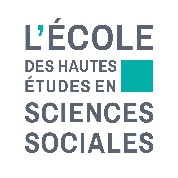 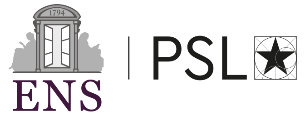 Master Sciences socialesFiche Parcours individuel de formationParcours QESSM22023-24NOM, Prénom : 	N° Étudiant : 	 ENS ou  EHESSEmail : 	 Étalement*Tél : 	Année 1 ou 2IntituléEnseignant.esCrédits ECTSCrédits ECTSNote/20SEMESTRE 3 – 30 ECTSSEMESTRE 3 – 30 ECTSSEMESTRE 3 – 30 ECTSSEMESTRE 3 – 30 ECTSSEMESTRE 3 – 30 ECTSTronc commun (choisir 3 séminaires, 6 ECTS chacun)18 Modélisation avancée pour les sces socialesM. Plessz et R. DhuotM. Plessz et R. Dhuot Webscrapping et analyse textuelle J. Descamps et B. GarnierJ. Descamps et B. Garnier Stage de cartographieRomain LeconteRomain Leconte Classes sociales et inégalitésLise BernardLise Bernard Graphiques et langages visuels pour les sces socialesDonato RicciDonato RicciAtelier :  Enquête par questionnaire (Partie 2)Cécile Brousse et Abel AussantCécile Brousse et Abel Aussant9 Autre (liste PDI) : titre et enseignant.e9CYCLE PROFESSIONALISATION (choisir un séminaire)3 UE Readings in the Social Sciences (PDI)Brianne DuboisBrianne Dubois3 UE Cycle interdisciplinarité en action (PDI)Nicolas MariotNicolas Mariot3 UE Cycle Auteurs (PDI)Quentin DeluermozQuentin Deluermoz3Après le master (PDI)Nicolas Mariot, Sylvain LaurensNicolas Mariot, Sylvain LaurensNon notéNon notéSEMESTRE 4 – 30 ECTSSEMESTRE 4 – 30 ECTSSEMESTRE 4 – 30 ECTSSEMESTRE 4 – 30 ECTSSEMESTRE 4 – 30 ECTSUE Séminaire thématique : Titre et enseignant.eUE Séminaire thématique : Titre et enseignant.eUE Séminaire thématique : Titre et enseignant.e6UE Mémoire de recherche M2Direction :Sujet :UE Mémoire de recherche M2Direction :Sujet :UE Mémoire de recherche M2Direction :Sujet :24